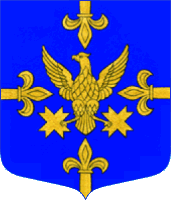 МУНИЦИПАЛЬНОЕ ОБРАЗОВАНИЕРАЗМЕТЕЛЕВСКОЕ СЕЛЬСКОЕ ПОСЕЛЕНИЕВСЕВОЛОЖСКОГО МУНИЦИПАЛЬНОГО РАЙОНАЛЕНИНГРАДСКОЙ ОБЛАСТИАДМИНИСТРАЦИЯПОСТАНОВЛЕНИЕ  6 декабря 2012 года                                                                       № 215 д. Разметелево Рассмотрев заявление Общества с ограниченной ответственностью «Прогресс», ОГРН 1094703000897, дата государственной регистрации: 26.02.2009 года, наименование регистрирующего органа: ИМНС по Всеволожскому району Ленинградской области, ИНН 4703110477, КПП 470301001, адрес (адрес местонахождения) постоянно действующего исполнительного органа: Россия, Ленинградская область, Всеволожский район, г.Всеволожск, ул.Межевая, д.19, литер А, пом.8Н и другие представленные документы, в соответствии с Федеральным законом от 06.10.2003 №131 «Об общих принципах организации местного самоуправления в Российской Федерации», Градостроительным кодексом Российской Федерации, Федеральным законом от 15.04.1998 №66 «О садоводческих, огороднических и дачных некоммерческих объединениях граждан», Земельным кодексом Российской Федерации,  ПОСТАНОВЛЯЮ:Утвердить проект организации и застройки территорий дачных некоммерческих партнерств «Ягодное», «Березовое», «Цветочное» (дачного поселка «Петровские сады») на земельном участке общей площадью 1009400 кв.м., с кадастровым номером 47:07:1047005:328, категория земель: земли сельскохозяйственного назначения, разрешенное использование: для дачного строительства, принадлежащем на праве собственности ООО «Прогресс» (согласно свидетельства о государственной  регистрации права от 20.04.2010 года 78-АД 708203, выданного Управлением Федеральной регистрационной службы по Санкт-Петербургу и Ленинградской области), согласно приложения №1.Присвоить земельным участкам адреса, согласно приложения №2.Настоящее постановление опубликовать в газете «Разметелевский вестник» и разместить на официальном сайте МО Разметелевское СП в сети Интернет.Контроль за исполнением постановления возложить на начальника сектора по муниципальному имуществу, землеустройству и архитектуре Богданову Н.И. Глава администрации                                                                А.О.Знаменский Рассылка: 1 экз. – в дело, 2 экз. – заявителю, 1экз. – в прокуратуру   